СОБРАНИЕмуниципального образования«Холмский городской округ»РЕШЕНИЕот 26.09.2019 г.  № 18/6-140В соответствии с частью 2 статьи 23 Федерального закона от 17.01.1992г. №2202-1 «О прокуратуре Российской Федерации», руководствуясь частью 3 статьи 30 Устава муниципального образования «Холмский городской округ», Собрание муниципального образования «Холмский городской округ»РЕШИЛО:1. Внести в Порядок принятия муниципальными служащими муниципального образования Холмский городской округ» наград, почетных и специальных званий (за исключением научных) иностранных государств, международных организаций, а также политических партий, других общественных объединений и религиозных объединений, утвержденный решением Собрания муниципального образования «Холмский городской округ» от 27.06.2019г. №13/-119 следующие изменения:1) пункт 13 изложить в следующей редакции:«13. Для обеспечения рассмотрения главой муниципального образования ходатайств муниципальных служащих, указанных в подпунктах 2 и 3 пункта 2 настоящего Порядка, представитель нанимателя (работодатель) муниципального служащего вместе с ходатайством, указанным в пункте 4 настоящего Порядка направляет главе муниципального образования справку о возможности (отсутствии возможности) принятия муниципальным служащим звания, награды. В течение одного рабочего дня с момента получения главой муниципального образования ходатайства, указанного в пункте 4 настоящего Порядка, направляет его в кадровое подразделение администрации для подготовки распоряжения главы муниципального образования об удовлетворении (отказе в удовлетворении) ходатайства в течении пяти рабочих дней.».2) абзац 1 пункта 15 изложить в следующей редакции:«15. В случае удовлетворения главой муниципального образования ходатайств муниципальных служащих, указанных в подпунктах 2 и 3 пункта 2 настоящего Порядка, глава муниципального образования в течение пяти рабочих дней с момента издания распоряжения администрации муниципального образования «Холмский городской округ» «Об удовлетворении ходатайства» сообщает в письменном виде представителю нанимателя (работодателю), направлявшему ходатайства, о принятом решении.3) пункт 16 изложить в следующей редакции:«16. В случае отказа главой муниципального образования в удовлетворении ходатайств муниципальных служащих, указанных в подпункте 1 пункта 2 настоящего Порядка, глава муниципального образования с момента издания распоряжения администрации муниципального образования «Холмский городской округ» «Об отказе в удовлетворении ходатайства» в течение пяти рабочих дней сообщает муниципальному служащему об этом и обеспечивает направление оригиналов документов к званию, награде и оригиналов документов к ним в соответствующий орган иностранного государства, международную организацию, политическую партию, другое общественное объединение и религиозное объединение.».4) абзац 1 пункта 17 изложить в следующей редакции:«17. В случае отказа главой муниципального образования в удовлетворении ходатайств муниципальных служащих, указанных в подпунктах 2 и 3 пункта 2 настоящего Порядка, глава муниципального образования с момента издания распоряжения администрации муниципального образования «Холмский городской округ» «Об отказе в удовлетворении ходатайства» в течение пяти рабочих дней сообщает в письменном виде об этом представителю нанимателя (работодателю), направлявшему ходатайства.».2. Опубликовать настоящее решение в газете «Холмская панорама».3. Контроль за исполнением настоящего решения возложить на председателя постоянной комиссии по Регламенту, депутатской этике и местному самоуправлению Собрания муниципального образования «Холмский городской округ» (Н.С. Ушакова).Глава муниципального образования«Холмский городской округ»                                                                                  А.А. ЛетечинО внесении изменений в Порядок принятия муниципальными служащими муниципального образования Холмский городской округ» наград, почетных и специальных званий (за исключением научных) иностранных государств, международных организаций, а также политических партий, других общественных объединений и религиозных объединений, утвержденный решением Собрания муниципального образования «Холмский городской округ» от 27.06.2019г. №13/6-119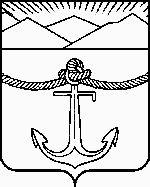 